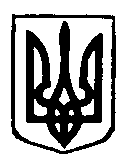 У К Р А Ї Н А                                 ВОЗНЕСЕНСЬКА СІЛЬСЬКА РАДАЧЕРНІГІВСЬКОГО РАЙОНУ ЧЕРНІГІВСЬКОЇ ОБЛАСТІ25.05. 2018 р. № 03-16/149	            На № _____від	______ року                Просимо опублікувати на сайті районної ради  повідомлення про оприлюднення проекту регуляторного акту - рішення  Вознесенської сільської ради «Про встановлення місцевих податків та зборів на 2019 рік»/Сільський голова	В.П. Бригинець15535,вул.Центральна,43-Б,с.Вознесенське,тел.69-70-72,mail:ulianivskasilska@ukr.net,код ЄДРПОУ 04411906